
Ministério da Educação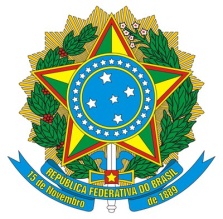 Universidade Federal do Agreste de PernambucoReitoriaOFÍCIO Nº 013/2020/REITORIA/UFAPEGaranhuns, 20 de junho de 2020. Ao SenhorJosé Renato Correia FerroDiretor AdministrativoUniversidade Federal do Agreste de PernambucoAv. Bom Pastor, Boa Vista, s/nGaranhuns/PEAssunto: Solicitação de compra de notebook. Senhor Diretor, Solicito a compra de computador notebook para fins de utilização nas atividades realizadas por esta Reitoria. Ressalto que a presente demanda há muito se faz necessária, dado o fito de ser mais um equipamento de apoio tecnológico para auxiliar no tocante à gestão. Assim, cumpre salientar a importância de tal equipamento para o uso nas rotinas administrativas da Direção, haja vista que, por exemplo, em viagens e eventos, invariavelmente, surgem ocasiões que exigem a utilização de um computador móvel. Atenciosamente,AIRON APARECIDO SILVA DE MELOReitor pró-tempore